Druk nr 29							Gdańsk, dnia ……………………………..………..rokuDeklaracja korzystania z usługi zdalnych odczytów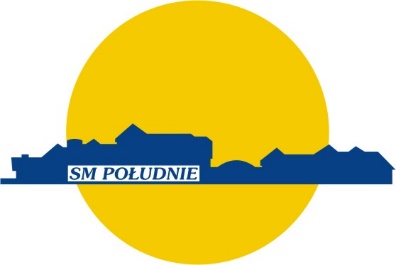 …………………………………………………………..…………….. (imię i nazwisko osoby posiadającej tytuł prawny do lokalu) zwany dalej Właścicielem zamawia usługę dostępu do internetowego odczytu wodomierzy 
i ciepłomierza lokalu przy ulicy ……………………………………………………………………………………. w Gdańsku w roku ………….………… Właściciel upoważnia Dostawcę do przesłania na adres e-mail ……………………………………………………………………..………. 
loginu i hasła dostępu oraz faktury za zamówioną usługę.Zasady zamówienia i korzystania z usługi zdalnych odczytów:usługa zdalnych odczytów realizowana jest przez Przedsiębiorstwo Handlowo-Usługowe „Cieśla” Jagna Cieśla-Zadorożna z siedzibą w Straszynie przy ul. Szafranowej 11, kod 83-010 zwane w deklaracji Dostawcą 
na podstawie umowy zawartej ze Spółdzielnią,usługa umożliwia Właścicielowi codzienne odczyty wodomierzy i ciepłomierza przypisanego do danego lokalu poprzez stronę internetową www.ciesla.com.plwarunkiem korzystania z usługi jest podpisanie niniejszej deklaracji i wpłata opłaty abonamentowej,opłata abonamentowa za usługę wynosi brutto 14,76 złotych za wskazany w deklaracji rok kalendarzowy 
i nie podlega korekcie w przypadku korzystania z usługi w okresie niepełnego roku kalendarzowego, 
w szczególności zmiany właściciela lokalu, awarii urządzeń,przedłużenie usługi na kolejny rok kalendarzowy wymaga wniesienia z góry opłaty abonamentowej 
na konto Dostawcy do 5 stycznia danego roku. W przypadku braku przelewu Dostawca blokuje dostęp 
do danych. Dalsze korzystanie z usługi wymaga złożenia przez Właściciela nowej deklaracji do Spółdzielni,w przypadku zmiany właściciela lokalu Dostawca blokuje dostęp do danych na koniec miesiąca 
w którym otrzyma od Spółdzielni informację o zmianie. Nowy Właściciel lokalu zobowiązany jest podpisać i dostarczyć do Spółdzielni „Deklarację korzystania z usługi zdalnych odczytów” i wpłacić Dostawcy abonament za usługę, uruchomienie usługi następuje w terminie 10 dni roboczych po zaksięgowaniu środków pieniężnych 
na rachunku bankowym nr SANTANDER  Bank Polska SA 58 1910 1048 2786 0009 0195 0001Dostawcy usługi,przelew powinien posiadać dane identyfikujące Właściciela: imię i nazwisko, adres lokalu i dopisek „zdalny odczyt”.								Podpis osoby posiadającej tytuł prawny do lokalu								………………….………………………………………………………………